St. Francis of Assisi Preschool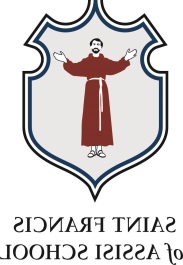  2025 Napier Street, Vancouver, BC V5L 2N8Phone: 604.255.9839 Fax: 604.255.8850 Email: Preschool@sfaschool.caPLEASE PRINT CLEARLY AND AS ACCURATELY AS POSSIBLE.  FILLING OUT A PRESCHOOL APPLICATION DOES NOT GUARANTEE YOU A PRESCHOOL SPOT OR YOUR PREFFERRED CLASS.  This Application is for preschool year 2024-2025Due Date: _____January  23, 2024__________________________Parent/Guardian Names: __________________________________________			____________________________________________Class Schedule & Fees For: 2024/2025*We will do our best to accommodate your requests. Schedule may be subject to change based on registration.Complete Address: _____________________________________________________________________Email Address: ________________________________________________________________________Number to best reach you at: ____________________________________________________________ Main Language Spoken at home: _________________________________________________________Health and General Information about your child:Has your child been enrolled in a previous program? _______________________________________________________________________________________________________________________________Is your child potty trained/training? _________________________________________________________________________________________________________________________________________________________________________________________________________________________________Has your child ever been referred to a pediatrician? __________________________________________If so, Why? Please Explain.  ___________________________________________________________________________________________________________________________________________________Name of pediatrician: _____________________________________________Has your child ever been referred to or in consult with a health professional such as speech therapist, occupational therapist, behaviour consultant supported child development, Sunny Hill, Alan Cashmore etc.? __________________________________________Health Professional Name and Title: ______________________________________________________Is there any Extra Services that your child may require? ___________________________________________________________________________________________________________________________________Signature:_________________________________________________________Any information that you provide to our preschool will remain confidential and we would like to take the opportunity to say thank you for your interest in our preschool.  We ask these questions and information to solely ensure the success of your child at our preschool, none of the information provided determines your eligibility.Thank you.Child’s Name:Birthdate:SFA ParishionerEnvelope NumberClass Preference:Yes/NoAM Full Time ClassPM Part Time ClassYes/NoAM Full Time ClassPM Part Time ClassProgramParishioner RatesNon-Parishioner RatesMorning Class – 5 days per week(Mon-Fri) 9:00am-12:00pm$433.00$485.00Afternoon Class – 3 days per week(Mon/Wed/Thurs) 1:00pm-3:30pm$289.00$310.00Registration Fee is $100.00 and is non-refundable.SFA is apart of the Childcare Lower Fee Reduction Initiative there will be a $57.00 to $95.00 deduction from the rates listed above.Affordable Childcare Benefit also available.Registration Fee is $100.00 and is non-refundable.SFA is apart of the Childcare Lower Fee Reduction Initiative there will be a $57.00 to $95.00 deduction from the rates listed above.Affordable Childcare Benefit also available.Registration Fee is $100.00 and is non-refundable.SFA is apart of the Childcare Lower Fee Reduction Initiative there will be a $57.00 to $95.00 deduction from the rates listed above.Affordable Childcare Benefit also available.